Varme- og anretteseddel NYTÅR 2023Start med at tænde ovnen på 180°C varmluft, så den er forvarm.VEGETARForret nr. 1 Kan også bruges til dronningens Nytårstale eller som mellemretRisottokugle varmes i ca 15-20 min Rösti af knolde & rødder varmes i 5-7 minBearnaise Dip (kold) lægges på tallerkenen og risottokuglen placeres herpå.Röstien toppes med kold avokadocreme og ærteskud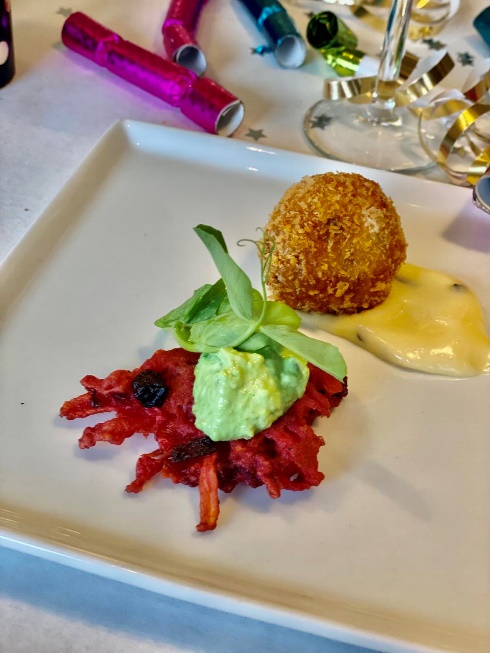 Forret 1Forret nr. 2 Tomatsuppen varmes i gryde.Ravioli lunes i en gryde med kogende vand i et par min (de er forkogte)Tomatsuppen anrettes i en dyb tallerken, ravioli placeres heri.Pyntes med en skefuld kold creme fraiche og kryddergrøntKuvertbrødet lunes i ovn ca 5 minRugbrødschips serveres kolde.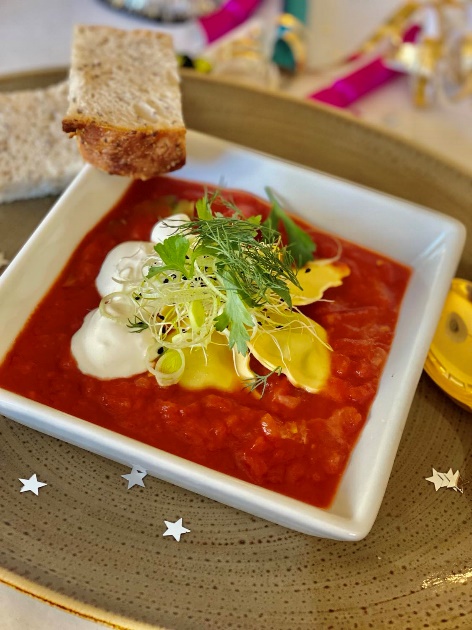 Forret 2Hovedret  Nøddepostejen varmes i ca 15-20 minPommes Anna varmes i ca 20 min til de er gennemvarme (ca. 75°C) Fransk rødløgstærte & Haricot verts med vintergrønt varmes i ca 8-10 min Saucen opvarmes i gryde, koges kort i et par minutter. Råsyltede røde bær serveres kolde.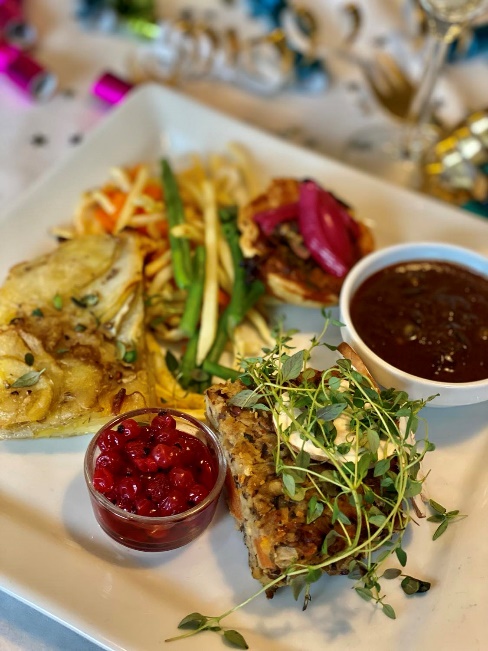 HovedretDessertKan også nydes senere på aftenen med kaffe eller boblerHjemmelavet flødebolle, pandekage med skovbærmousse og chokoladekage opbevares i køleskab.Romkugle og filorulle opbevares ved stuetemperatur.Tallerkenen drysses med sprød æbledrysHerpå sættes de enkelte dele og serveres umiddelbart efter.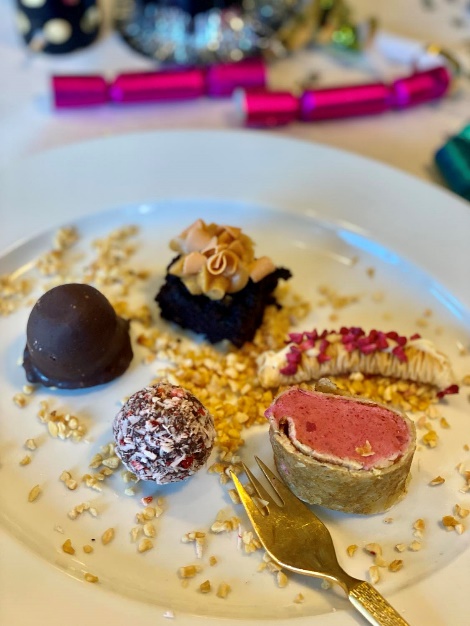 Dessert    Godt nytår og velbekomme,ønskes I af alle pigerne iBuffet Køkkenet